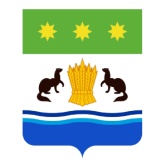 БЕЛОГОРСКИЙ  РАЙОННЫЙ СОВЕТ НАРОДНЫХ ДЕПУТАТОВ(пятый созыв)РЕШЕНИЕот 19.02.2016						                                    № 56/451г. БелогорскО внесении изменений в решение Белогорского районного Советанародных депутатов от 22.11.2013 № 25/202 «О едином налоге навмененный доход для отдельных видов деятельности на территориимуниципального образования Белогорского района»	В соответствии с главой 26.3 Налогового кодекса Российской Федерации, статьей 25 Устава муниципального образования Белогорского  района, Белогорский районный Совет народных депутатов решил:	1. Внести в решение от 22.11.2013 № 25/202 «О едином налоге на вмененный доход для отдельных видов деятельности на территории муниципального образования Белогорского района» (в ред. Решения от 17.04.2015 № 44/373) следующие изменения:	1.1. Внести изменения в Положение о едином налоге на вмененный доход для отдельных видов деятельности на территории муниципального образования Белогорского района:	1.1.2. Статью 3 Положения изложить в следующей редакции:«Статья 3. Значение корректирующего коэффициента К2, учитывающего особенности ведения предпринимательской деятельностиЗначение корректирующего коэффициента К2 определяется по формуле:К2 = A x B х С х Д,где:A - фактор, учитывающий особенности места ведения предпринимательской деятельности (определяется в соответствии с Приложением № 1 к настоящему Положению);B - фактор, учитывающий вид предпринимательской деятельности и ассортимент товаров, работ, услуг (определяется в соответствии с Приложением № 2 к настоящему Положению).С – фактор, учитывающий среднюю численность наемных работников (определяется в соответствии с Приложением № 3 к настоящему Положению);Д – фактор, учитывающий величину среднемесячной заработной платы одного работника (определяется в соответствии с Приложением № 4 к настоящему Положению).».	1.2. Приложение № 2 к Положению о едином налоге на вмененный доход для отдельных видов деятельности на территории муниципального образования Белогорского района изложить в редакции согласно Приложению № 2 к настоящему решению.  2. Настоящее решение вступает в силу со дня его официального опубликования и распространяет свое действие  на правоотношения, возникшие с 01 января 2016 года.	3. Данное решение опубликовать в газете «Ведомости Белогорского района» и на официальном сайте Белогорского района.  4. Контроль за исполнением настоящего решения возложить на заместителя главы по финансово-экономическим вопросам – начальника финансового управления администрации муниципального образования Белогорского района О.В. Заболоцкую и  постоянную депутатскую комиссию по бюджету, финансам, налогам, экономическому развитию и муниципальной собственности (Т.Ф. Тамонова).Глава муниципального образованияБелогорского района							   Д.В. ИнюточкинПриложение № 2к решению Белогорского районного Совета народных депутатовот _____________ № ________Значение фактора В, учитывающего вид предпринимательской деятельности	При отсутствии значения фактора, соответствующего отдельному виду предпринимательской деятельности, применяется фактор В = 1.№п/пВид предпринимательской деятельностиЗначение фактора В1.Бытовые услуги:                                 1.1. ремонт, окраска и пошив обуви                   0,71.2. ремонт и пошив швейных изделий, головных уборов и изделий текстильной галантереи   0,71.3. ремонт, пошив и вязание трикотажных изделий     0,71.4. ремонт и пошив меховых и кожаных изделий        1,01.5. химическая чистка и крашение при условии, что  эти услуги составляют не более 30% в общем  объеме оказываемых бытовых услуг организацией  или предпринимателем                            0,71.6. услуги прачечных                                0,41.7. услуги парикмахерских                           0,71.8. ремонт и изготовление мелких металлических    изделий (изготовление и ремонт ключей, замков, заточка ножей, ножниц)    0,51.9.ремонт и техническое обслуживание бытовой     радиоэлектронной аппаратуры, бытовых машин и  приборов    0,81.10.ремонт часов                                    0,8услуги проката бытовой радиоэлектронной     аппаратуры, бытовых машин и приборов     0,81.11услуги бань и душевых                           0,51.12.ритуальные услуги0,52.Розничная торговля, осуществляемая через объекты торговой сети, исключительно:                   2.1. товарами религиозного назначения                0,32.2. лекарственными препаратами и изделиями медицинского назначения (фармация)              0,72.3. товарами для детей                              0,62.4. сельскохозяйственной продукцией, реализуемой    товаропроизводителями  0,52.5. хлебом и хлебобулочными изделиями               0,62.6.школьно-письменными товарами, книжной и печатной продукцией0,52.7.детским питанием и продуктами диабетического питания0,62.8.молоком и молочными продуктами0,62.9.Комиссионная торговля товарами, бывшими в употреблении (за исключением автомобилей, мотоциклов, других транспортных средств и запасных частей к ним, а также ювелирных изделий)0,52.10.Товарами для сада, огорода, семенами, рассадой0,42.11.ритуальными товарами                            0,52.12.прочими товарами                                1,02.13.розничная торговля, продовольственными товарами (без алкогольной продукции)                0,72.14.розничная торговля продовольственными товарами, в том числе алкогольной продукцией и табачными изделиями1,02.15.розничная торговля непродовольственными, хозяйственными и прочими товарами1,03.Розничная торговля смешанными товарами (без торговли  алкогольной продукцией)0,74.Розничная торговля смешанными товарами, в том числе алкогольной продукцией1,05.Оказание услуг общественного питания:           5.1. в школьных столовых, осуществляющих самостоятельное приготовление пищи            0,35.2. в иных объектах организации общественного питания0,86.Оказание услуг по предоставление во временное владение (в пользование) мест для стоянки автотранспортных средств, а также по хранению  на платных стоянках  (за исключение штрафных автостоянок):                                     6.1.на открытых стоянках0,86.2.на закрытых стоянках1,07.Оказание ветеринарных услуг                            0,58.Оказание автотранспортных услуг по перевозке пассажиров:8.1.до 8 посадочных мест0,58.2.от 9 до 25 посадочных мест0,49.Оказание автотранспортных услуг по перевозке грузов    0,5